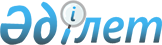 Тұтынушылар тiзбесiн бекiту туралы
					
			Күшін жойған
			
			
		
					Қазақстан Республикасы Премьер-Министрiнiң өкiмi 1996 жылғы 28 тамыздағы N 408. Күші жойылды - ҚР Үкіметінің 2006.07.07. N 646 Қаулысымен



      "Қазақстан Республикасының Гидрометеорология жөнiндегi бас басқармасы туралы Ереженi бекiту туралы" Қазақстан Республикасы Үкiметiнiң 1996 жылғы 13 мамырдағы N 590  
 P960590_ 
  қаулысына сәйкес 1996 жылы мемлекеттiк бюджет қаражаты есебiнен гидрометеорологиялық ақпарат берiлетiн қоса берiлiп отырған Тұтынушылар тiзбесi бекiтiлсiн.

     Премьер-Министр

           1996 жылы мемлекеттiк бюджет қаражаты есебiнен



       гидрометеорологиялық ақпарат берiлетiн Тұтынушылардың



                              ТIЗБЕСI



____________________________________________________________________



      Тұтынушы         Гедрометеорологиялық        Берiлу   Жеткiзу



                              ақпарат              кезең.    тәсiлi



                                                   дiлiгi



____________________________________________________________________



          1                      2                    3        4



____________________________________________________________________



Қазақстан Республика.  Күнделiктi метеорологиялық   Жыл     Курьер,



касы Президентiнiң     бюллетень және ауа           бойы    телефон



Әкiмшiлiгi, Қазақстан  райының бiр айға арналған



Республикасының        бюллетенi.



Аппараты               Қауiптi және табиғи гидро.  Құбылыс. Бұл да



                       метеорологиялық құбылыстар. тар      сол



                       дың болу қаупi туралы       туында.



                       штормдық ескертулер         ған жағ.



                                                   дайда

Қазақстан Республика.  Бұл да сол                           Телефон,



сының Ауыл шаруашылығы                                      ескерт.



министрлiгi Қазақстан                                       пенi



Республикасының Энер.     _"_                               қараңыз



гетика және көмiр                                           Бұл да



өнеркәсiбi министрлiгi                                      сол

Қазақстан Республика.     _"_                                _"_



сының Көлiк және



коммуникациялар



министрлiгi

Қазақстан Республика.     -"-                               -"-



сының Экология және



биоресурстар министр.



лiгi

Қазақстан Республика.     -"-                               -"-



сының Қорғаныс



министрлiгi

Қазақстан Республика.     -"-                               -"-



сының Геология және жер



қойнауын қорғау



министрлiгi

Қазақстан Республика.     -"-                               -"-



сының Iшкi iстер



министрлiгi

Қазақстан Республика.  Күнделiктi метеорологиялық           Телефон,



сының Денсаулық сақтау бюллетень және ауа райының           ескерт.



министрлiгi            бiр айға арналған бюллетенi          пенi



                                                            қараңыз

Қазақстан Республика.  Қауiптi және табиғи гидро.           Бұл да



сының Төтенше жағдай.  метеорологиялық құбылыстар.          сол



лар жөнiндегi мемле.   дың болу қаупi туралы



кеттiк комитетi        штормдық ескертулер

Қазақстан Республика.  Бұл да сол                             -"-



сының Жер қатынастары



және жерге орналастыру



жөнiндегi комитетi

Мемлекеттiк бұқаралық     _"_                                  _"_



ақпарат құралдары

Қазақстан Республика.     -"-                                  -"-



сының Мемлекеттiк



шекара күзетi жөнiндегi



мемлекеттiк комитетi

Қазақстан Республика.     -"-                                 -"-



сының Ұлттық қауiпсiз.



дiк комитетi

Қазақстан Республика.     -"-                                -"-



сының Су ресурстары



жөнiндегi комитетi

Алматы қаласының әкiмi    _"_                              Казгидро.



Облыстардың әкiмдерi                                       меттiң



                                                           облыстық



                                                           бөлiмше.



                                                           лерi



                                                           арқылы

Қазақстан Республика.  Табиғи ортаның жай-күйiнiң  Жыл бойы Телефон,



сының Экология және    тиiстi нормативтiк көрсет.           ескерт.



биоресурстар           кiшiнен асқандығы туралы             пенi



министрлiгi            ай сайынғы ақпарат                   қараңыз

Қазақстан Республика.  Арнайы сұрау бойынша қосым. Қажет    Бұл да



сының Төтенше жағдай.  ша ақпарат: табиғи ортаның  жағдай.  сол



лар жөнiндегi мемле.   тиiстi нормативтiк көрсет.  да



кеттiк комитетi        кiшiнен асқандығы туралы    Жыл бойы Телефон,



                       ай сайынға ақпарат                   ескерт.                                                              пенi



                                                            қараңыз

Қазақстан Республика.  Күн сайынғы гидрологиялық   Жыл бойы Бұл да



сының Су ресурстары    бюллетень                            сол



жөнiндегi комитетi



                       арнайы сұрау бойынша        Қажет



                       қосымша ақпарат             болғанда



 

    Ескертпе: Бюллетеньдердi жыл бойы өздерi алады.

					© 2012. Қазақстан Республикасы Әділет министрлігінің «Қазақстан Республикасының Заңнама және құқықтық ақпарат институты» ШЖҚ РМК
				